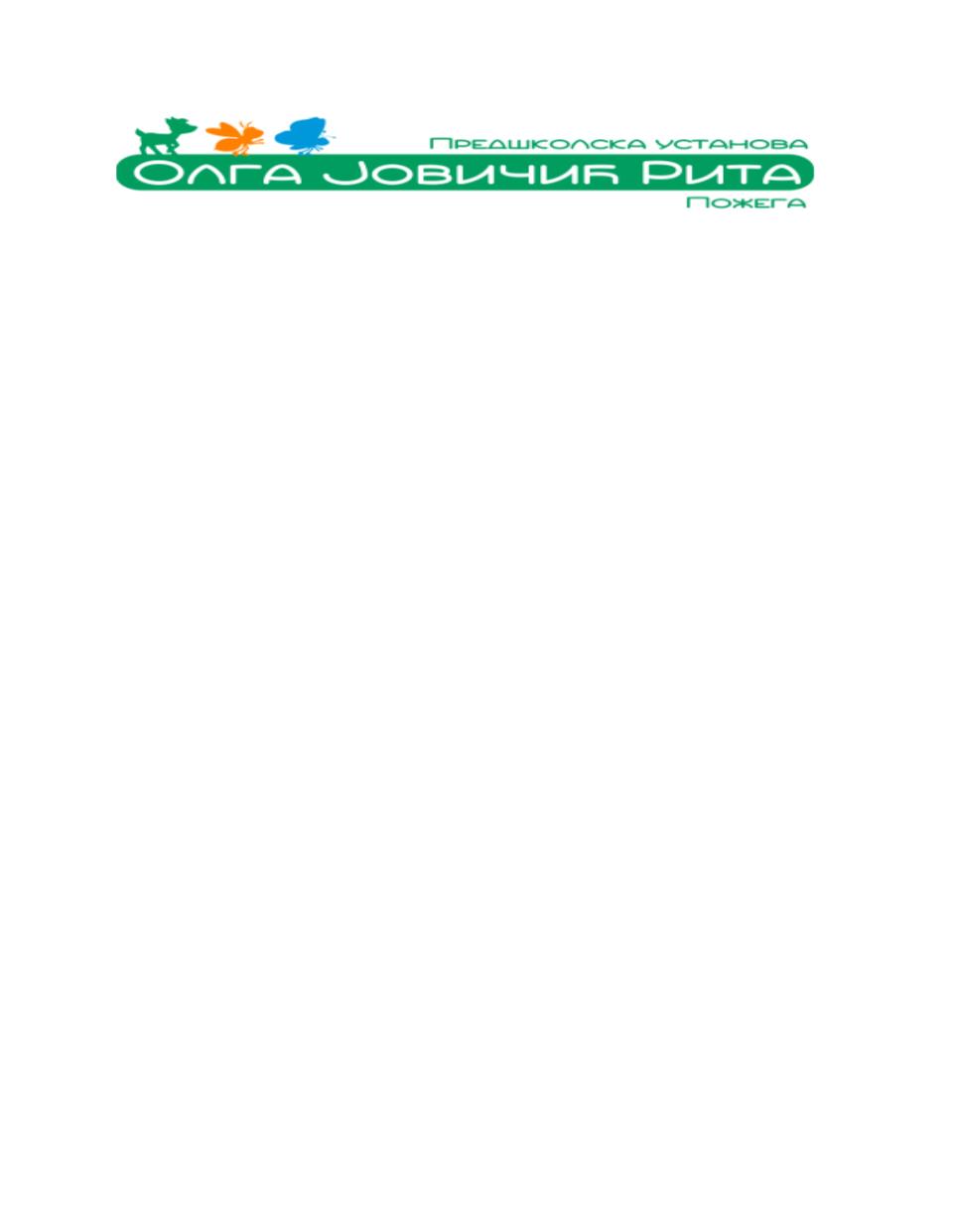                      ГОДИНА ПРЕД ПОЛАЗАК У ШКОЛУ                     Васпитачи:                                          ОБЈЕКАТ „ПЧЕЛИЦА“                                    Славка Терзић                                                                                                                       Весна Ристивојевић1.Арсић ( Саша) Арсеније2.Бабић ( Јован) Нина3.Бећић ( Дејан) Коста4.Божић ( Владан) Страхиња5.Бонџулић ( Раде) Ружица6.Вучићевић ( Милош) Богдан7.Зорић ( Саша) Валентина8.Ивановић ( Небојша) Елена9.Јешић ( Дарко) Викторија10.Јешић ( Мирослав) Маша11.Јовановић ( Дарко) Теодора12.Јоксимовић ( Александар) Маша13.Јоксимовић ( Саво) Вук14.Костић ( Радојко) Дуња15.Лаловић ( Мирко) Јелена16.Лековић ( Марко) Димитрије17.Мајсторовић ( Владимир) Маша18.Марковић ( Мирослав) Вељко19.Матовић ( Милан) Алекса 20.Милинковић ( Сандра) Ирина21.Николић ( Славко) Николај22.Павловић ( Дејан) Стефан23.Петронијевић ( Ђорђе) Вукашин24.Радисављевић ( Радољуб) Маша25.Росић ( Милојко) Стефан26.Ристовојевић ( Душко) Ђурђина27.Ристивојевић ( Душко) Кристина28.Ристивојевић ( Душко) Петар29.Станковић ( Иван) Миљан30.Стојановић ( Велизар) Андреј31.Стојковић ( Бојан) Богдан32.Тодоровић ( Бранислав) Јована                                                                                                                                      директор                                                                                                                 мр Снежана Шљивић